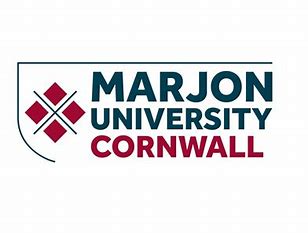 POST GRADUATE CERTIFICATE IN COACHING AND MENTORINGModule PCMM51 Advanced Coaching & Mentoring. Session Details - Truro Campus Workshop 1Introductory SessionMains Aims:To ensure that participants are fully informed of the programme content, assessment tasks, requirements and criteria.To ensure that participants are familiarised with sources of support and electronic resources.To set the tone for the group’s work together on the module.To develop understanding of the scope of coaching and mentoring.Content:Welcome from Programme and Module LeadersGroup intro exerciseProgramme Aims, Objectives, Ethos and ApproachGroup contractingExpectations of the programmeStudy skills – resources and support, including library and VLEDefinitions and distinctions (Coaching and Mentoring)The purpose of coaching and mentoring - remedial or developmental?Influences and influencersPower and agencyProgramme assessmentReflective Journals‘Homework’ – Key Learning Points; make a start on reflective journals; identify any questions to be addressed next timeWorkshop 2Coaching and Mentoring SkillsMain Aims:To encourage reflectionand ‘self-evaluation’.To discuss and practice key skills.Content :Review/preview including key learning points from previous sessionIdentifying skill setsSkills development (listening, questions, developing rapport, managing personal impact)Models for coaching and mentoringStructuring a learning conversationEnvironmental considerationsTo enable participants to receive some feedback on their coaching approach.‘Homework’ – Key Learning Points; investigate chosen ‘mini-research’ topic.Workshop 3Coaching and MentoringContent:Review/preview including key learning points from previous sessionReport back on practice progressInputs from programme participants (e.g. relationship considerations, goal setting, emotional intelligence, coaching/mentoring models)Challenging your coachee/menteeConstructive feedbackAcademic writing and referencingPractice sessionAction Learning Sets – assessment tasks‘Homework’ – Key Learning Points; reading and preparation for final workshopRelationships andContent:Review/preview including key learning points from previous sessionReport back on practice progressInputs from programme participants (e.g. relationship considerations, goal setting, emotional intelligence, coaching/mentoring models)Challenging your coachee/menteeConstructive feedbackAcademic writing and referencingPractice sessionAction Learning Sets – assessment tasks‘Homework’ – Key Learning Points; reading and preparation for final workshopPracticeContent:Review/preview including key learning points from previous sessionReport back on practice progressInputs from programme participants (e.g. relationship considerations, goal setting, emotional intelligence, coaching/mentoring models)Challenging your coachee/menteeConstructive feedbackAcademic writing and referencingPractice sessionAction Learning Sets – assessment tasks‘Homework’ – Key Learning Points; reading and preparation for final workshopMain aims:Content:Review/preview including key learning points from previous sessionReport back on practice progressInputs from programme participants (e.g. relationship considerations, goal setting, emotional intelligence, coaching/mentoring models)Challenging your coachee/menteeConstructive feedbackAcademic writing and referencingPractice sessionAction Learning Sets – assessment tasks‘Homework’ – Key Learning Points; reading and preparation for final workshopTo develop and increaseContent:Review/preview including key learning points from previous sessionReport back on practice progressInputs from programme participants (e.g. relationship considerations, goal setting, emotional intelligence, coaching/mentoring models)Challenging your coachee/menteeConstructive feedbackAcademic writing and referencingPractice sessionAction Learning Sets – assessment tasks‘Homework’ – Key Learning Points; reading and preparation for final workshopunderstanding of factorsContent:Review/preview including key learning points from previous sessionReport back on practice progressInputs from programme participants (e.g. relationship considerations, goal setting, emotional intelligence, coaching/mentoring models)Challenging your coachee/menteeConstructive feedbackAcademic writing and referencingPractice sessionAction Learning Sets – assessment tasks‘Homework’ – Key Learning Points; reading and preparation for final workshopthat contribute toContent:Review/preview including key learning points from previous sessionReport back on practice progressInputs from programme participants (e.g. relationship considerations, goal setting, emotional intelligence, coaching/mentoring models)Challenging your coachee/menteeConstructive feedbackAcademic writing and referencingPractice sessionAction Learning Sets – assessment tasks‘Homework’ – Key Learning Points; reading and preparation for final workshopsuccessfulContent:Review/preview including key learning points from previous sessionReport back on practice progressInputs from programme participants (e.g. relationship considerations, goal setting, emotional intelligence, coaching/mentoring models)Challenging your coachee/menteeConstructive feedbackAcademic writing and referencingPractice sessionAction Learning Sets – assessment tasks‘Homework’ – Key Learning Points; reading and preparation for final workshopcoaching/mentoringContent:Review/preview including key learning points from previous sessionReport back on practice progressInputs from programme participants (e.g. relationship considerations, goal setting, emotional intelligence, coaching/mentoring models)Challenging your coachee/menteeConstructive feedbackAcademic writing and referencingPractice sessionAction Learning Sets – assessment tasks‘Homework’ – Key Learning Points; reading and preparation for final workshoprelationships.Content:Review/preview including key learning points from previous sessionReport back on practice progressInputs from programme participants (e.g. relationship considerations, goal setting, emotional intelligence, coaching/mentoring models)Challenging your coachee/menteeConstructive feedbackAcademic writing and referencingPractice sessionAction Learning Sets – assessment tasks‘Homework’ – Key Learning Points; reading and preparation for final workshopTo enable participants toContent:Review/preview including key learning points from previous sessionReport back on practice progressInputs from programme participants (e.g. relationship considerations, goal setting, emotional intelligence, coaching/mentoring models)Challenging your coachee/menteeConstructive feedbackAcademic writing and referencingPractice sessionAction Learning Sets – assessment tasks‘Homework’ – Key Learning Points; reading and preparation for final workshopshare their ownContent:Review/preview including key learning points from previous sessionReport back on practice progressInputs from programme participants (e.g. relationship considerations, goal setting, emotional intelligence, coaching/mentoring models)Challenging your coachee/menteeConstructive feedbackAcademic writing and referencingPractice sessionAction Learning Sets – assessment tasks‘Homework’ – Key Learning Points; reading and preparation for final workshopknowledge andContent:Review/preview including key learning points from previous sessionReport back on practice progressInputs from programme participants (e.g. relationship considerations, goal setting, emotional intelligence, coaching/mentoring models)Challenging your coachee/menteeConstructive feedbackAcademic writing and referencingPractice sessionAction Learning Sets – assessment tasks‘Homework’ – Key Learning Points; reading and preparation for final workshopexperience.Content:Review/preview including key learning points from previous sessionReport back on practice progressInputs from programme participants (e.g. relationship considerations, goal setting, emotional intelligence, coaching/mentoring models)Challenging your coachee/menteeConstructive feedbackAcademic writing and referencingPractice sessionAction Learning Sets – assessment tasks‘Homework’ – Key Learning Points; reading and preparation for final workshopWorkshop 4Advanced Coaching andContentReview/previewInputs from programme participants (e.g. transactional analysis, team coaching, coaching as a leadership approach, NLP)SupervisionPractice session – pulling it all togetherAssessment tasks and action plansMentoringContentReview/previewInputs from programme participants (e.g. transactional analysis, team coaching, coaching as a leadership approach, NLP)SupervisionPractice session – pulling it all togetherAssessment tasks and action plansMain aims:ContentReview/previewInputs from programme participants (e.g. transactional analysis, team coaching, coaching as a leadership approach, NLP)SupervisionPractice session – pulling it all togetherAssessment tasks and action plansTo introduce a numberContentReview/previewInputs from programme participants (e.g. transactional analysis, team coaching, coaching as a leadership approach, NLP)SupervisionPractice session – pulling it all togetherAssessment tasks and action plansof different relevantContentReview/previewInputs from programme participants (e.g. transactional analysis, team coaching, coaching as a leadership approach, NLP)SupervisionPractice session – pulling it all togetherAssessment tasks and action plansmodels/theories.ContentReview/previewInputs from programme participants (e.g. transactional analysis, team coaching, coaching as a leadership approach, NLP)SupervisionPractice session – pulling it all togetherAssessment tasks and action plansTo enable participants toContentReview/previewInputs from programme participants (e.g. transactional analysis, team coaching, coaching as a leadership approach, NLP)SupervisionPractice session – pulling it all togetherAssessment tasks and action plansshare their ownContentReview/previewInputs from programme participants (e.g. transactional analysis, team coaching, coaching as a leadership approach, NLP)SupervisionPractice session – pulling it all togetherAssessment tasks and action plansknowledge andContentReview/previewInputs from programme participants (e.g. transactional analysis, team coaching, coaching as a leadership approach, NLP)SupervisionPractice session – pulling it all togetherAssessment tasks and action plansexperience.ContentReview/previewInputs from programme participants (e.g. transactional analysis, team coaching, coaching as a leadership approach, NLP)SupervisionPractice session – pulling it all togetherAssessment tasks and action plansTo prepare participantsContentReview/previewInputs from programme participants (e.g. transactional analysis, team coaching, coaching as a leadership approach, NLP)SupervisionPractice session – pulling it all togetherAssessment tasks and action plansfor the assessmentContentReview/previewInputs from programme participants (e.g. transactional analysis, team coaching, coaching as a leadership approach, NLP)SupervisionPractice session – pulling it all togetherAssessment tasks and action planstasks.ContentReview/previewInputs from programme participants (e.g. transactional analysis, team coaching, coaching as a leadership approach, NLP)SupervisionPractice session – pulling it all togetherAssessment tasks and action plans